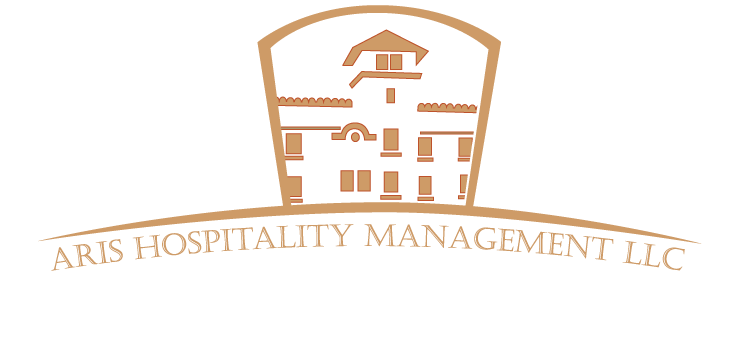 Media Contact:Penny Allphin, CHME – VP Sales & Marketing623-582-2678, pallphin@arishospitality.comARIS HOSPITALITY TAKES OVER MANAGEMENT OFHOTEL 502 IN PHOENIX, ARIZONAPhoenix, AZ – February 23, 2015- Aris Hospitality which manages the historic Hassayampa Inn in Prescott, Arizona has recently assumed the management of the  Hotel 502 located in heart Midtown Phoenix, Arizona.Hotel 502 is close to iconic historical landmarks of Phoenix, offering a relaxing resort style pool and large rooms that boast great views of the well-known Camelback Mountains and Piestewa Peak.In the process of being newly renovated, Hotel 502 is transforming into a sleek, trendy hotel hotspot. Ideal for leisure vacationers and corporate travelers alike who desire a centrally located hotel, with access to both light rail and city transportation. Located at 502 West Camelback Road, Phoenix, AZ 85013. We are excited to add this property to our portfolio said President and CEO Michael Kouvelas of Aris Hospitality with the enhancements beginning shortly which we expect to have completed by the end of the year and we will remain fully operational during this time frame. Andrew Dearle from England will oversee the property as the General Manager and assist in the transformation of the property.For more information on Aris Hospitality visit:  www.arishospitality.com